ANEXO 5: INVENTARIO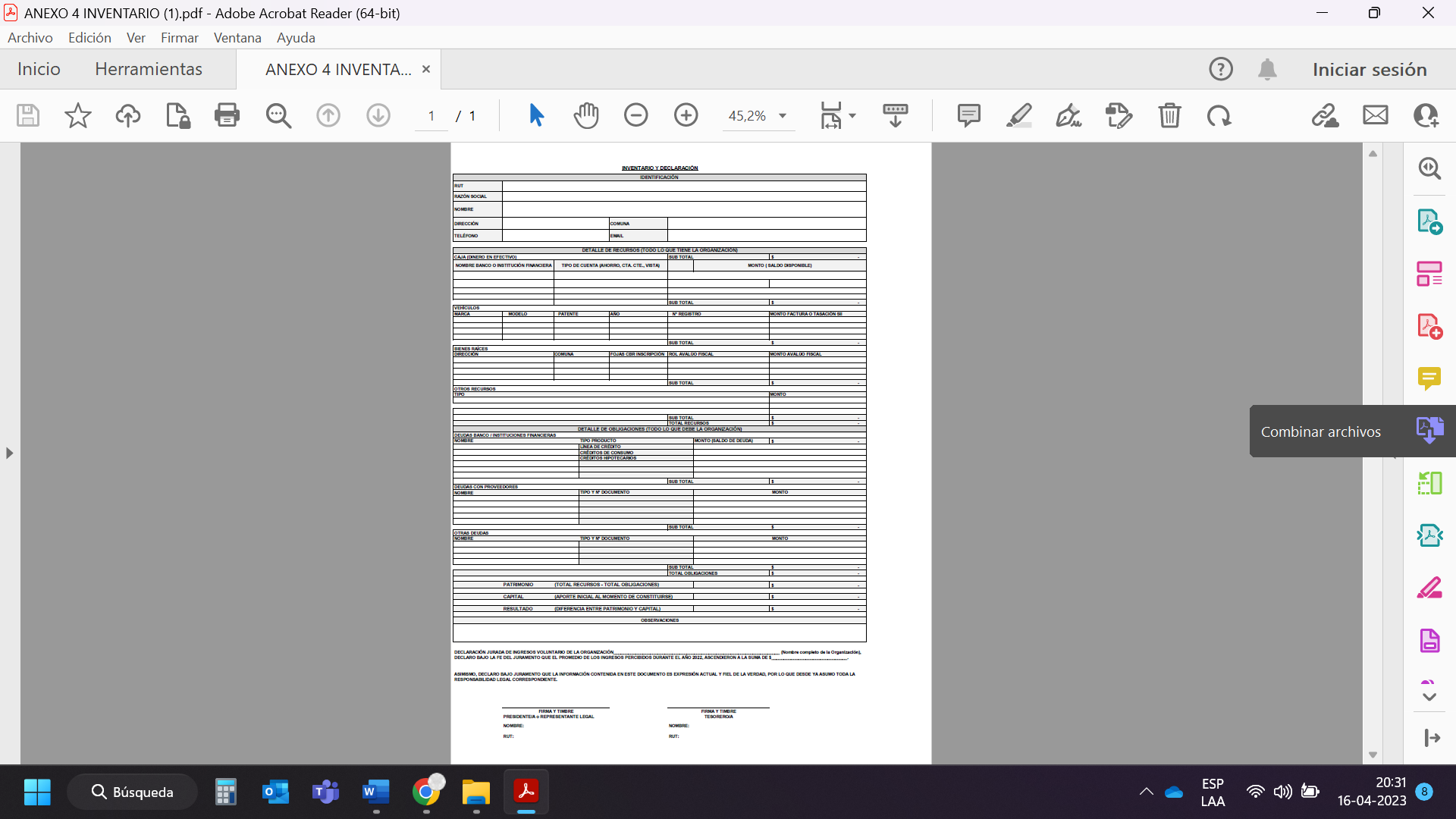 